                      Қысқа мерзімді жоспарСабақтың тақырыбы:. Қандай көлік түрлері бар?Сабақтың барысыБөлім:Менің туған өлкемМенің туған өлкемПедагогтің  аты-жөніКүні:Сынып: 2Қатысушылар саны:Қатыспағандар саны:Сабақтың тақырыбыҚандай көлік түрлері бар?Қандай көлік түрлері бар?Оқу бағдарламасына сәйкес оқу мақсатыКөліктің түрлерін ажырату және олардың қолданыстағы маңызын білу;2.1.4.4 Қоғамдық көлікте жүріп-тұрудың ережелерін білу.Көліктің түрлерін ажырату және олардың қолданыстағы маңызын білу;2.1.4.4 Қоғамдық көлікте жүріп-тұрудың ережелерін білу.Сабақтың мақсатыКөліктің түрлерін ажыратады және олардың қолданыстағы маңызын біледі. Қоғамдық көлікте жүріп-тұрудың ережелерін біледіКөліктің түрлерін ажыратады және олардың қолданыстағы маңызын біледі. Қоғамдық көлікте жүріп-тұрудың ережелерін біледіҚұндылықтарЫнтымақтастықЫнтымақтастықСабақтың кезеңі/ уақытПедагогтің іс-әрекетіОқушының іс-әрекетіБағалауРесурстарСабақтың басы 5 минӨткенді пысықтау5 минутПсихологиялық ахуал қалыптастыру.«Классики» ойыны. Балалар  сыныпқа ойынды ойнап кіреді.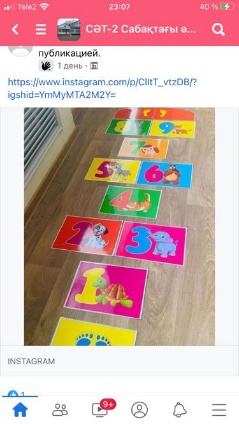 Жұмыс ережесін келісуСабақта бір-бірімізді  сыйлаймыз, тыңдаймыз!Уақытты  үнемдейміз!Нақты,дәл  жауап  береміз!Сабақта  өзіміздің шапшаңдығымызды, тапқырлығымызды  көрсетеміз!Сабаққа  белсене  қатысып, жақсы  баға аламыз!Алдыңғы білімді еске  түсіру (ұжымда)«Cағат»  әдісі  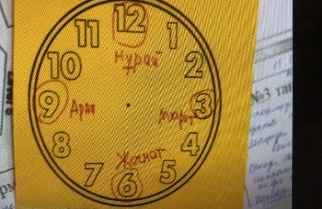 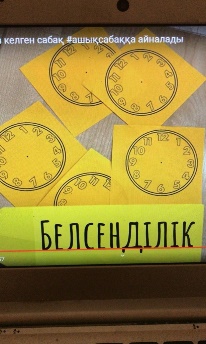 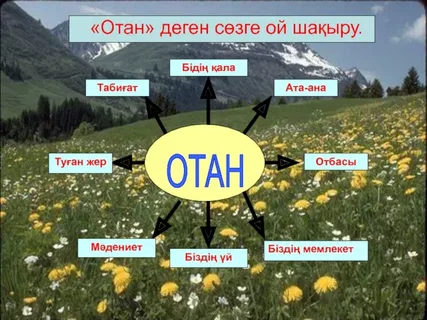 «Жедел жауап» әдісі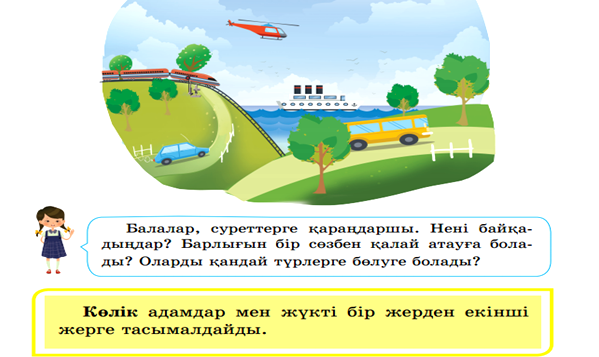 Психологиялық ахуал Оқушылар сұраққа жауап береді, жұмысты берілген түріне қарай орындайды.ҚБ:Керемет!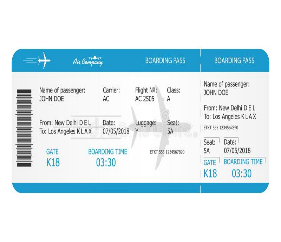 СлайдСлайдСабақтың ортасыТоппен жұмысСабақты қорытындылау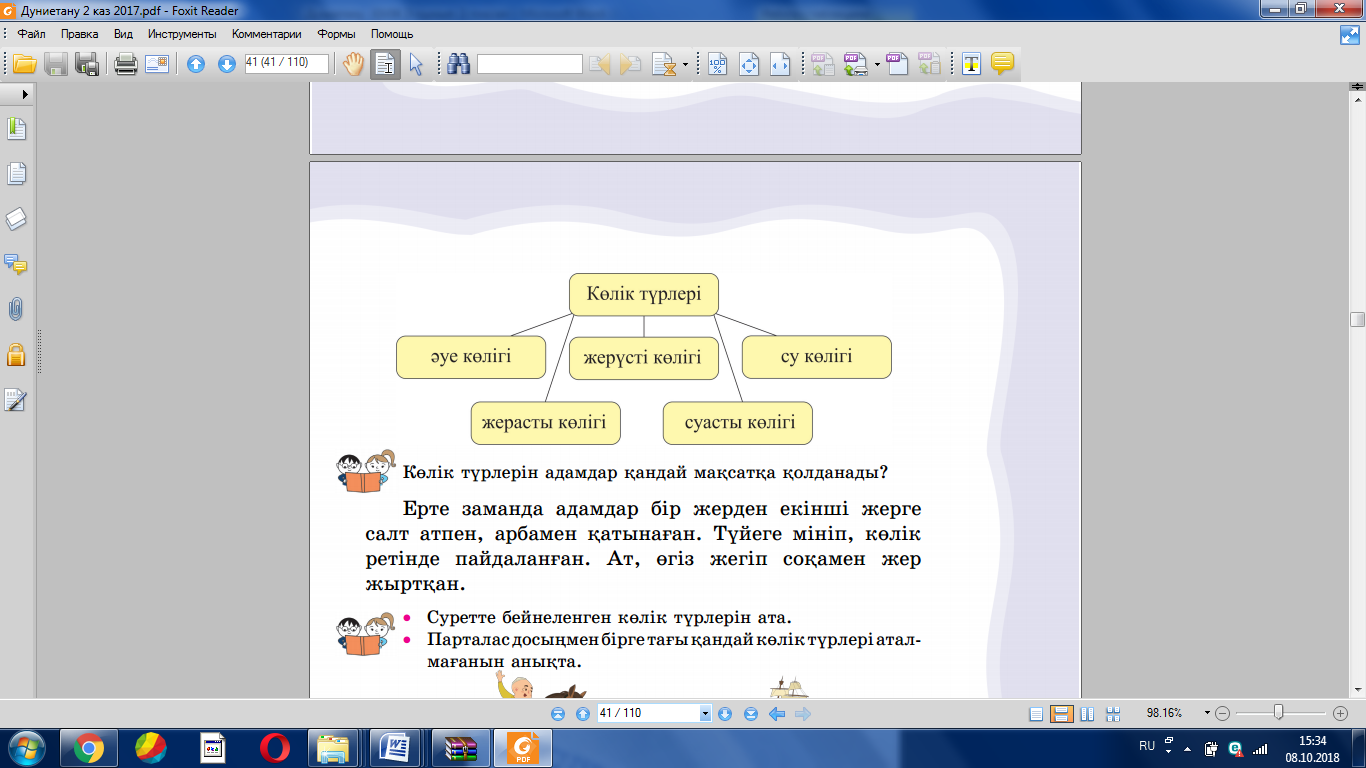 «Көліктің түрлері» сызбасыноқушылармен бірге талдайды және төмендегідей сұрақтар қояды:«wordwall» әдісі.https://wordwall.net/ru/resource/29144667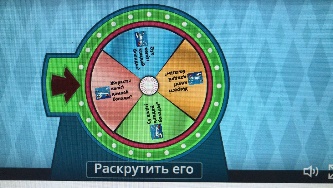 Әуе көлігі қандай болады? Мысалдар келтіріңдер.Жерүсті көлігі қандай болады? Мысалдар келтіріңдер.-Су көлігі дегеніміз қандай көлік түрі? Мысалдар келтіріңдер                                                                   Белсенді оқу тапсырмалары              «Көршіңе әңгімелеп бер».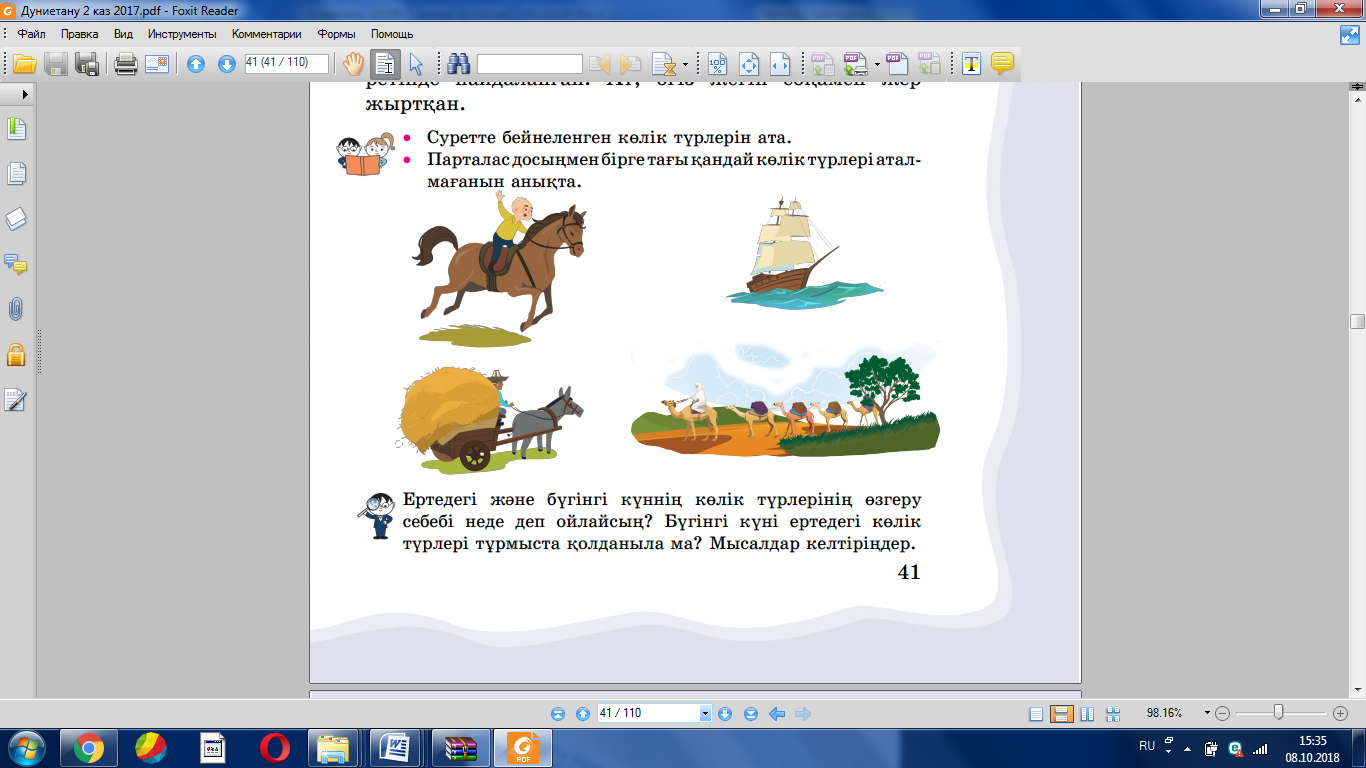 Көлік түрлерінатап айтады. Суреттерін көрсетеді.Көлікте отырғанда сақтау керек ережесін құрайдыАнықтамаЖалпы көліктер 4 топқа бөлінеді:Әуе көліктеріне ұшақ, тікұшақ, зымыран, әуе шары                  жатады.Су көліктеріне кеме, қайық, желкенді қайық жатады.Жерүсті көліктеріне мәшине, автобус, пойыз, троллейбус т.б. жатады деп қорытынды жасалады.Жерасты көлігі: метро. Сергіту сәті: «Аялдама» әдісі 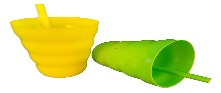 Қагаздан киылган коліктерді түтікше мен үрлеп арнайы ыдыска салады салады –	Қоғамдық көліктің кеңінен тараған түрлерінің бірі – автобус. Автобуста жүріп-тұру ережелерін дайындаңдар. Ескертпені қолданыңдар:–	Автобусқа қалай кіру керек?–	Автобуста өзіңді қалай ұстау керек?–	Автобустан қалай шығу керек?Жаңа білім мен тәжірибені қолдану                                       Топтық жұмыс. «Жарнама» әдісі. Әр топ көлік түрлеріне жарнама жасайды.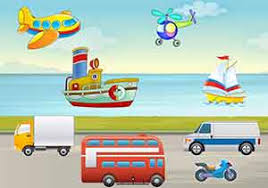 Көлік тірлерін айтады.Сызба бойынша талдайды.Сұрақтарға жауап бередіЕртедегі көлік түрі мен кәзіргі көлік түрін салыстырадыСуретттер бойынша сөйлем құрап айтадыАнықтаманы оқиды,талдайдыСергіту жаттығуларын жасайды.Автобуста жүріп тұру ережелерін дайындайды.Дескриптор:Көлік түрлерін ажыратып айтадыӘуе көліктерін айтадыЖер үсті көліктерін атап айтадыСу көліктерін айтадыКөлік түрлерін салыстырадыЖалпы көлік түрлерін топқа бөледіҚоғамдық көлікте жүріп тұру ережесін жазады.Сұрақтарға дұрыс жауап бередіКөлік түрлеріне жарнама жасайдыСлайдhttps://wordwall.net/ru/resource/29144667СлайдСлайдЫдыс түтікше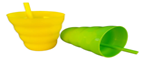 СлайдСлайдҚима қағазСуреттерСабақтың соңы Сабақтың соңы.«Викторина» ойыныhttps://wordwall.net/ru/resource/36369364 Метро жер асты көлігі ме?Катер, қайық, кеме – өзен көлігі.Жылқы малы – өткеннің көлігі.Жерүсті көліктеріне мәшине, автобус, пойыз, троллейбус?Әуе көліктеріне ұшақ, тікұшақ, зымыран, әуе шары жата ма?                  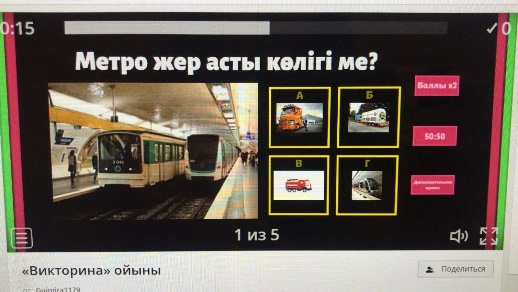 Кері байланыс: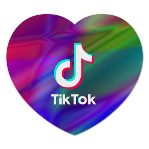 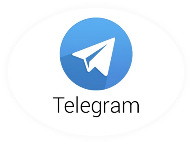 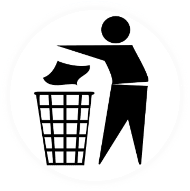 Үйге тапсырма:Ойынын  ойнайды. Тез қабылдау әрекетін орындап,жауапты тез айтуға дағдыланадыСұрақтарға жауап береді.https://wordwall.net/ru/resource/36369364 